П О С Т А Н О В Л Е Н И Еот 29.01.2018   № 54г. МайкопО внесении изменений в Административный регламент предоставления муниципальной услуги «Предоставление порубочного билета и (или) разрешения на пересадку деревьев и кустарников».С целью оптимизации количества и срока прохождения процедур, предусмотренных разделом II исчерпывающего перечня процедур в сфере жилищного строительства, утвержденным постановлением Правительства Российской Федерации от 30.04.2014 № 403, п о с т а н о в л я ю:1. Внести в Административный регламент предоставления муниципальной услуги «Предоставление порубочного билета и (или) разрешения на пересадку деревьев и кустарников», утвержденный постановлением Администрации муниципального образования «Город Майкоп» от 07.08.2017 № 879, следующие изменения.1.1. В подпункте 2.4.1 пункта 2.4 слова «17 рабочих дней» заменить словами «10 рабочих дней».1.2. В подпункте 3.3.8 пункта 3.3 слова «10 рабочих дней» заменить словами «5 рабочих дней».1.3. В подпункте 3.4.2 пункта 3.4 слова «6 рабочих дней» заменить словами «4 рабочих дня».1.4. В абзаце 2 подпункта 3.4.3 пункта 3.4 слова «3 рабочих дня» заменить словами «2 рабочих дня».1.5. В подпункте 3.4.8 пункта 3.4 слова «3 рабочих дней» заменить словами «2 рабочих дней».1.6. В приложении № 2 слова «10 рабочих дней» заменить словами «5 рабочих дней»; слова «6 рабочих дней» заменить словами «4 рабочих дня».2. Опубликовать настоящее постановление в газете «Майкопские новости» и разместить на сайте Администрации муниципального образования «Город Майкоп».3. Настоящее постановление вступает в силу со дня его опубликования.Исполняющий обязанности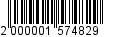 Администрация муниципального образования «Город Майкоп»Республики Адыгея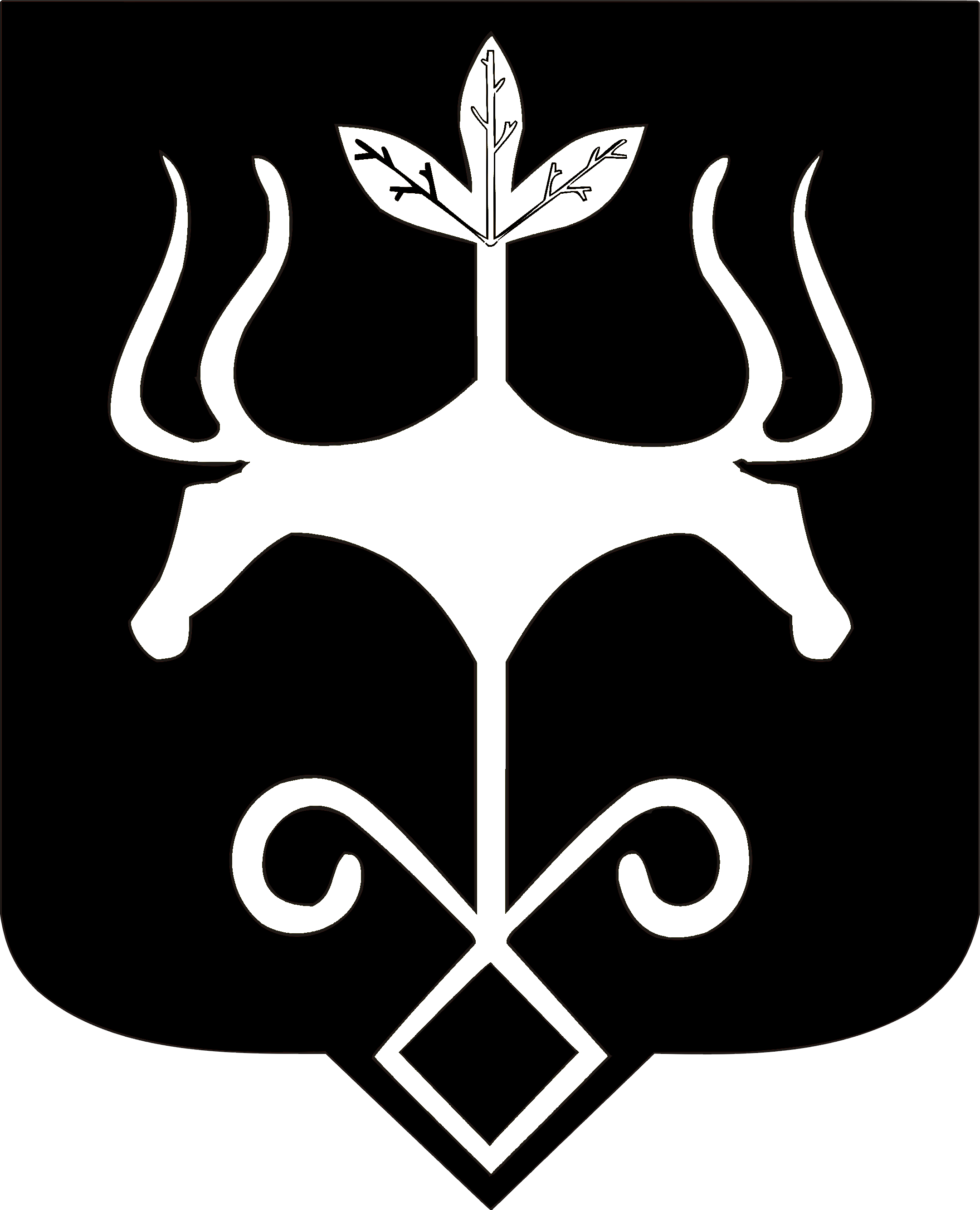 Адыгэ Республикэммуниципальнэ образованиеу 
«Къалэу Мыекъуапэ» и АдминистрациеГлавы муниципального образования«Город Майкоп»А.Л. Гетманов